A/ Zahrajme sa podľa pokynov:                                  Meno: .............................................................1.  Utvor 1. os., sg., minulého času od slovesa ukázať:      ..................................................................................2.  Pripíš k nemu podstatné meno mužského rodu v D sg. (osoba):  ................................................................3.  Pripíš k tomu podstatnému menu osobné privlastňovacie zámeno:   .........................................................4.  Pripíš ďalšie podstatné meno  - ženského rodu v A sg. (vec):    .....................................................................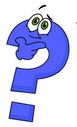 5.  Pred toto podstatné meno pripíš prídavné meno:    .....................................................................................6.  A vetu napokon napíš sem:              .......................................................................................................................................................................B/ Zahrajme sa podľa pokynov:                                   Meno: .............................................................    1.  Napíš nejakú  predložku s podstatným menom v G sg. : ..............................................................................2.  K tomuto podstatnému menu pripíš prídavné meno: ..................................................................................3.  Napíš  sloveso vyjsť v tvare 3. os., pl., minulého času: ..................................................................................4.  Doplň príslovku, na ktorú sa pýtame otázkou ako?:  ...................................................................................5.  Napíš nejakú časticu : ................................................6.  Napíš podstatné meno v N pl. (osoba):   ........................................................................................................7.  Poskladaj slová do vety a vetu napíš:  ............................................................................................................C/ Zahrajme sa podľa pokynov:                                   Meno: .............................................................1.  Napíš 2 podstatné mená – 1 mužského rodu v A p. (vec),  2. ženského rodu v pl.(vec):         ......................................................................    ..............................................................................2.  Pripíš k  podstatným menám prídavné mená: .............................................................................................3.  K 1 podstatnému menu s prídavným menom pripíš základnú číslovku:  .....................................................4.  Napíš príslovku, na ktorú sa pýtame otázkou kedy?:    ................................................................................5.  Pripíš k nej sloveso sadiť v tvare 1. os., pl., budúceho času: ........................................................................6.  K predložke v  pripíš podstatné meno:   ..................................................................................................7.  Poskladaj slová do vety a napíš ju: ..............................................................................................................................................................................Napr.:A/   Jeho kamarátovi som ukázal novú gitaru. Jej dedovi som ukázala ovocnú záhradu. Nášmu susedovi som ukázal bývalú školu. B/   Turisti vraj opatrne vyšli zo starobylého hradu.Veď dedkovia pomaly vyšli z ovocného sadu.Chlapci veru  rýchlo vyšli z tmavého lesa.C/   Zajtra budú sadiť v záhrade žlté tulipány a štyri červené ruže.Popoludní budú sadiť v parku tri ružové kríky a fialové sirôtky.Ráno budú sadiť v meste dva listnaté stromy a voňavé čerešne.